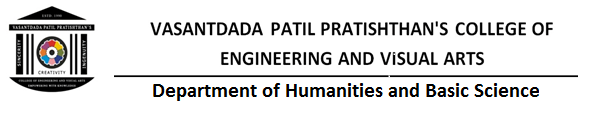 Department of Humanities and Basic SciencesACADEMIC CALENDAR 2021-2022 (Even Sem.) FH-2022SEM-II (FH OF 2022)                                                               Summary:Total Number of Teaching days                              : 64Number of contact days for Teaching / Practical    : 59Days for Conducting exams and preparation           : 06Tests	
	   Note :                            	Attendance is compulsory from first day onwardsThose students who will remain absent on first day of academic semester, are compulsorily required to bring letter along with parents and meet the Principal / HOD for permission to attend the college.In case of absence (even for a day or hour), students are required to submit letters from parents at the time of attending the college.Above dates are tentative, there may be changes in some of schedules as per Institute Academic Calendar                                                    (Dr. A.Y. Shete)                                                                                  (Dr.Alam N. Shaikh)                                              HOD- H&BS    			                             Principal 		                                                                                                                                                   Sr. NoDATEACTIVITYACTIVITYACTIVITYRESPONSIBILITYPRE-SEM COMMENCEMENTPRE-SEM COMMENCEMENTPRE-SEM COMMENCEMENTPRE-SEM COMMENCEMENTPRE-SEM COMMENCEMENTPRE-SEM COMMENCEMENT121st  March  to 25th March 202221st  March  to 25th March 2022Completion of  Preventive / breakdown maintenance calibration, Installation of software etc.System Administrator, Technical / Lab Assts. (Lab in charges should be touch with system staff.)System Administrator, Technical / Lab Assts. (Lab in charges should be touch with system staff.)222nd   March 202222nd   March 2022Departmental Meeting  HOD / Faculty HOD / Faculty 323rd    March 202223rd    March 2022Declaration of department wise program specific Academic CalendarHODHOD425th March 202225th March 2022Time Table for students and staff to be displayedTime Table Coordinator (On web site also)Time Table Coordinator (On web site also)525th March 202225th March 2022Faculty Orientation ProgramHOD /All faculty HOD /All faculty 625th March 202225th March 2022Formation of  Committees HOD HOD728th March 202228th March 2022Submission and display of approved teaching plan of syllabus. Display of  Total assignments, Experiments on Notice Boards  in each lab.All faculties, Lab in charges (HOD would verify)All faculties, Lab in charges (HOD would verify)COMMENCEMENT OF SEMESTERCOMMENCEMENT OF SEMESTERCOMMENCEMENT OF SEMESTERCOMMENCEMENT OF SEMESTERCOMMENCEMENT OF SEMESTERCOMMENCEMENT OF SEMESTER825th March to 30th March25th March to 30th MarchConduction of Bridge courseConduction of Bridge courseHOD & All Faculties9Last week of March 2022Last week of March 2022Academic Council MeetingAcademic Council MeetingPrincipal, All HODs & Deans10March 28th 2022March 28th 2022Commencement of TermAddress of HOD/faculty to the student with faculty introduction. Theory and lab period as per time table. (Small orientation lecture are to be organized on first day and course content along with course outcomes, industry relevance to be illustrated for all classes. Rules regulations to be explained too.)Commencement of TermAddress of HOD/faculty to the student with faculty introduction. Theory and lab period as per time table. (Small orientation lecture are to be organized on first day and course content along with course outcomes, industry relevance to be illustrated for all classes. Rules regulations to be explained too.)HOD / CAs & All Faculties1128th   March  to 29th March 202228th   March  to 29th March 2022Pre – requisite testPre – requisite testAll faculties12March 30th to April 01st  , 2022March 30th to April 01st  , 2022Inter Collegiate Techno-Cultural festival Fussion-2022.Inter Collegiate Techno-Cultural festival Fussion-2022.HOD & Staff02nd  April  202202nd  April  2022GUDI PADWAGUDI PADWAHOLIDAY133rd April, 20223rd April, 2022Alumina Meet Alumina Meet HOD & Staff1413nt April, 202213nt April, 2022FESA FESA FESSA Coordinator / HOD1514th April,  202214th April,  2022MAHAVIR JAYANTI / AMBEDKAR JAYANTIMAHAVIR JAYANTI / AMBEDKAR JAYANTIHOLIDAY1615th April, 202215th April, 2022GOOD FRIDAY GOOD FRIDAY HOLIDAY27th April, 202227th April, 2022Student Feedback 1Student Feedback 1Sys Admin / Class Advisor  1728th April, 202228th April, 2022Display of First  Defaulter ListDisplay of First  Defaulter ListClass Advisors/HOD183rd May ,20223rd May ,2022RAMZAN EID (ID-UL-FITR)RAMZAN EID (ID-UL-FITR)HOLIDAY19May 11, 12 & 13,  2022May 11, 12 & 13,  2022Mid Term Exam  (Time Table)Mid Term Exam  (Time Table)HOD/Exam Coordinator 2016th  May,  202216th  May,  2022BUDDHA POURNIMABUDDHA POURNIMAHOLIDAY28th May,202228th May,2022Declaration of Mid Term Test Result Declaration of Mid Term Test Result All Faculties 2127th May, 202227th May, 2022Display of defaulter’s list-IIDisplay of defaulter’s list-IIClass Advisors/HODs31st  May, 202231st  May, 2022Student Feedback 2Student Feedback 2Sys Admin (Online feedback must be taken in coordination with departments)226 June,20226 June,2022Departmental Meeting Departmental Meeting HOD / Faculty23June, 13, 14 & 15,  2022June, 13, 14 & 15,  2022End Term Exam  (Time Table)End Term Exam  (Time Table)HOD/Exam Coordinator 2416, June, 202216, June, 2022EG-AutoCAD End Term Exam as per University Directives EG-AutoCAD End Term Exam as per University Directives EG-Faculties 2517, June, 202217, June, 2022Term EndTerm EndHOD (As per university schedule)2617, June, 202217, June, 2022Final Certification and SubmissionFinal Certification and Submission HOD (As per university schedule)3217, June, 202217, June, 2022Final detention listFinal detention listClass Advisors/HOD3620, June to 24, June,202220, June to 24, June,2022Conduction of oral and Practical ExaminationConduction of oral and Practical Examination Faculties (As per university schedule)4218th , July,202218th , July,2022Commencement of New Term Commencement of New Term As per university scheduleMid Term End Term for FE02 Written test